St. Croix County Home and Community Education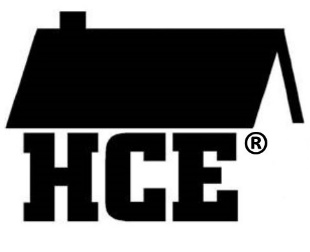 Sep/Oct 2022From the President’s DeskWhat a good State Conference we had. St. Croix Co. was represented by 8 members.I helped Phoebe with the cultural arts show and was glad to see so many of our county and district members receiving medallions. Congratulations to Lois Burri for receiving the people’s choice award. I went to the educational workshop on pollinators and hope to give a lesson on it. I also went to the membership workshop where we discussed updating our brochures. Watch for them in 2023.Our membership keeps declining in the county and the district. NW district lost 120 members last year. We need to attack this problem head on, start talking to your neighbors, family and friends, it's important to keep HCE going.Our Spring District meeting will be held on April 27, 2023 at Joy Lutheran Church in Centuria. Start time is 11:00am.We will be awarding one state conference scholarship from the NW district for 2023. It will pay for registration and meals only. If you would like to be considered, please submit your name to me. Our NW district zoom meeting was attended by 11 members. We installed our new officers and committee chairs, Phoebe Shourds will be the new NW director from 2023 to 2025. I will be both state and district membership chair and international chair. Kristy Sand will be the new district secretary and Julia D’Angelo will take over as cultural arts chair for NW district.Our St. Croix Co. fall council was well attended by 27 members. The food was good and the program excellent. A special thanks to Melodee Sortedahl for the lesson on Ukraine and the display pieces she brought. The board will be meeting on November 8, at 12 noon for our planning meeting. I encourage one person from each club and all individual members to attend.Membership dues and Pennies for friendship should be in by October 31 along with club roster and club officers.Upcoming EventsOctober meet and greet is on the 26 at the Phoenix Grill in Baldwin.November meet and greet is on the 16 at Keys Cafe in Hudson. We meet at 11:30am.That's it for now take care and stay well. Linda SutherlandSt. Croix Co. HCE President ****************************************************************************************Meditation moment 2022 State Conference OnalaskaHello everyone, I hope you have had an enjoyable and interesting time so far I know I have. Most of you know me, I'm Linda Sutherland. I have a friend who goes by the name of Hattie Claire and her husband is Wilbur. I'd like to tell you a little about them. Hattie and Wilbur are an old-fashioned couple. They're not into modern ways of doing things. Wilbur did get a used milking machine finally but he still prefers to sit on a stool, rest his forehead on a warm bovine side and start milking the cow by hand with steady even strokes calming the cow and himself.Hattie basically does the same thing when she makes homemade bread. After enough flour has been added she turns the dough out onto a floured surface and begins to knead the dough in an even rhythm, push pull, push pull.Over the years Hattie and Wilbur have taught others many of their ways. Wilbur has helped many young men fix things from cars to broken bikes and building bird houses by telling them what to do until they no longer have to come to him for help. Hattie will instruct anyone who wants to learn how to sew, cook, plant a garden, or plaster a wall until they can do it themselves and don't have to come back. Hattie and Wilbur have been good teachers and their wisdom is still being passed on.We are also teachers when we as HCE members take what is presented here back to our counties, clubs and communities. All of us possess much knowledge that needs to be shared or it will be lost forever.So if someone asks, how do I do this, tell them and then share HCE with them as well.St. Croix County HCE Executive Board Meeting, Sept.13,2022, 2 PM, Ag Center, Baldwin, WIMeeting opened by President Linda Sutherland. Pledge and creed recited.Roll Call; Everyone present. Visitors; Deanna Johnson, Liz DoyoneSecretary s minutes-Stephany B.- Wanda B. made motion to approve as read, Carol K. 2nd, motion carried.President’s report; typed up with agenda, Linda attended Riverwood Nature Center outing with SCC HCE. Helped out at the county fair. Went to Meet and Greet in July.Phoebe put some fun things to do in the newsletter. Everyone liked it. Treasurer’s report- Phoebe S.; Made a good amount of profit at the county fair on book sales and silent auction. Expenses were minimal. Purchased some new Kwik Trip cards for sale. Treasurer’s report put on file. Committee reports;Cultural Arts, Membership; 343 items are going to state convention. Several board members have entries and donations for cultural arts raffle and silent auction items. Deanna Johnson made a beautiful Hearts of Hope Ukrainian quilt which will be displayed at Fall Council/International Night, and then will be in silent auction at the St. Croix County Fair next year 2023.Membership; Two members have passed away recently Donna Wilcoxson and Dorothy Nelson. We currently have about 61 members. International; Jean K. -has a garage full of donations for Nicaragua, but they have closed their doors to tourists, due to country’s uncertainty. Doesn’t know if they are accepting donations at this time. Jean will ask the Nicaraguan representative about it at State Convention next week in Onalaska, WIMarketing; Wanda B. said she has packed up all her items to take to state convention for sales.Old Business;Fall Council/International Nite; Will be catered affair at the Ag Center in Baldwin on Sept. 28th. Linda S. will be bring samples of borscht to eat. We will have for our dinner, which is at 12:00 noon, Meatballs, gravy, mashed potatoes, ramen salad, carrots and apple crisp. Coffee and milk, and water. Melodee and committee will present Ukraine as our chosen country this year. She has been there several times. There will be a fall council business meeting, then Ukraine, door prizes, game. Price is $10. Please preregister to Phoebe by September 19, but can pay at the door. District ZOOM meeting Oct. 2, 2pm.Riverwood Nature Center. Everyone enjoyed the buildings and walk and thrift shop. Deanna volunteered to work there. Hours are 10 am to 7 Wed.-Sat.Heritage Days New Richmond Sept. 23/24th. All buildings will be open, old crafts such as blacksmithing will be going on, thrift barn open too. Meet and Greet; Sept. 28th,11:30, Cheap Andy s, Hammond and Oct. 26th, Phoenix, Baldwin. Lois Burri showed us her "emergency go bag" she got from ADRC of St. Croix County, it’s a cloth bag and list of things you should have ready to "go" in case of emergency such as floods, fires, medical, essentials you would need if your home was destroyed or evacuations occur. Anyone can get one free of charge. Can call Jackie Gordon in New Richmond Council on Physical Disability 678-410-0082. Suggested she may be a good speaker for our February Spud Day. Also, some board members and family attended a surprise birthday party for Lois at Deer’s Bar recently. She was surprised!Phoebe talked about car pooling/rooming at state convention which is Mon.19th-Wed 21st, next week in Onalaska, WI and handed out the tax exemption form.Jean K. made motion to close meeting, Merlee J. 2nd, motion carried. Meeting Closed. Prayer recited.Submitted by Stephany Bourdon, St. Croix County HCE secretary, on 9 14-22.I forgot to provide meeting minutes form at the Fall council meeting – if yoy need I can email or send out copies. Phoebe